Филиал Республиканского государственного предприятия на праве хозяйственного ведения «Казгидромет» Министерства экологии и природных ресурсов РК по г.Алматы и Алматинской области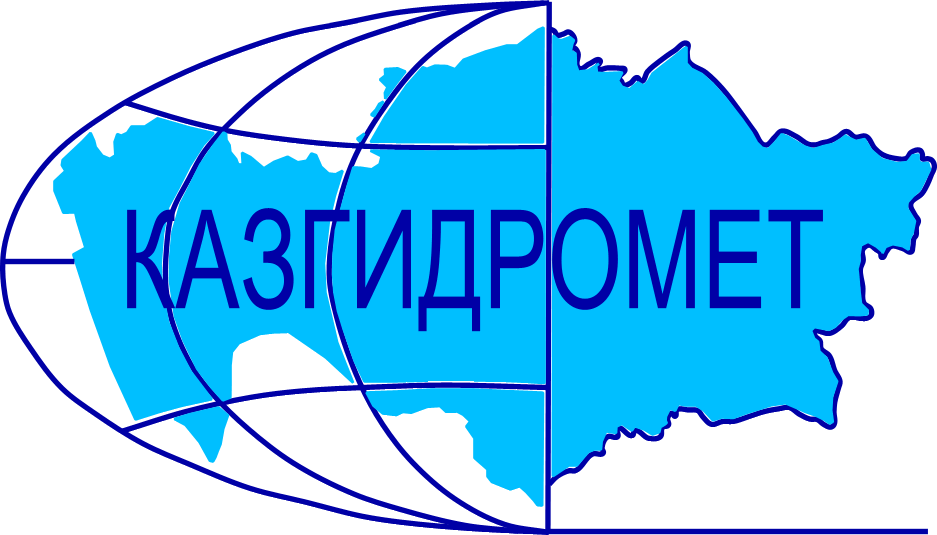 г.Алматы, проспект Абая, 32Ежедневный гидрологический бюллетень № 16Сведения о состоянии водных объектов г.Алматы и Алматинской области по данным гидрологического мониторинга на государственной сети наблюдений по состоянию на 8 час. 16 марта 2024 годаСведения о водохранилищах Примечание: * - данные отсутствуютДиректор филиала             		                                                                           Т. КасымбекСоставил (а)/Исп.: А.ӘмірғазыТел.: 2018Қазақстан Республикасы Экология және табиғи ресурстар министрлігінің «Қазгидромет» шаруашылық жүргізу құқығындағы республикалық кәсіпорнының Алматы қаласы және Алматы облысы бойынша филиалыАлматы қаласы, Абай, 32 даңғылы№ 16 Күнделікті гидрологиялық бюллетень Мемлекеттік бақылау желісіндегі гидрологиялық мониторинг деректері бойынша Алматы қаласы және Алматы  облысы су нысандарының 2024 жылғы 16 наурыздағы сағат 8-гі  жай-күйі туралы мәліметтер. Су қоймалары бойынша мәліметтер Ескерту: * - мәліметтер жоқФилиал директоры		                                                                               Т. ҚасымбекЖасады/Орын.: А.ӘмірғазыТел.: 2018Название гидрологического постаОпасный уровеньводы, смУровень воды, смИзменение уровня воды за сутки, ±смРасход воды, м³/секСостояние водного объектар.Иле-пристань Добын49027314352р.Иле-164 км выше Капшагайской ГЭС5003510307р.Иле-уроч.Капшагай5013030220осевший лёдр.Иле-с.Ушжарма37682-3осевший лёдр.Иле-1 км ниже ответвления рук.Жидели328107-46навалы льда на берегахр.Иле-аул Жидели286870лёд потемнеллёд тает на местер.Иле-протока Суминка548305-8неполный ледоставр.Иле-16 км ниже истока277127-9остаточные заберегир.Иле-протока Ир2561460вода на льдур.Киши Алматы-МС Мынжылки300река пересохлар.Киши Алматы-альпбаза «Туюксу»62653800,22ледяные мостыр.Киши Алматы-ниже устья р.Сарысай290249-10,38заберегир.Киши Алматы-МП Медеу136870заберегир.Киши Алматы–г.Алматы24817950,71р.Батарейка-д/о «Просвещенец»984100,029заберегир.Бутак-с.Бутак2872685затор льда ниже постар.Улкен Алматы-1,1 км выше озера Улкен Алматы32929300,20заберегир.Улкен Алматы-2 км выше устья р.Проходной40024600,30р.Кумбел-устье11980-21неполный ледоставледяные мостыр.Проходная-устье31026600,39заберегир.Терисбутак-устье2302159затор льда ниже поставода течет поверх льдар.Каскелен-г.Каскелен33726602,26заберегир.Каскелен-устье213137-110,2р.Талгар-г.Талгар3301540заберегир.Есик-г.Есик294река пересохлар.Турген-с.Таутурген18072-14р.Узын Каргалы-п.Фабричный16086-32,04р.Курты-Ленинский мост461287-67,28р.Шилик-выше вдхр.Бартогай424308-110,8р.Шилик-с.Малыбай1864001,29р.Темирлик-с.Темирлик271162-80,40заберегир.Шарын-уроч.Сарытогай250102827,2р.Текес-с.Текес20012506,83р.Каркара-у выхода из гор2568404,89неполный ледоставр.Баянкол-с.Баянкол180650неполный ледоставр.Нарынкол-с.Нарынкол2501610неполный ледоставвдхр.Капшагай-г.Капшагай115010941лёд потемнелвдхр.Капшагай-МС Карашокы115010963оз.Улкен Алматы-на северном берегу1062483-5ледоставНазваниеНПУНПУФактические данныеФактические данныеФактические данныеФактические данныеНазваниеУровеньводы, м БСОбъем, млн. м3Уровеньводы, м БСОбъем, млн. м3Приток, м3/сСброс,м3/сКапшагайское   вдхр.485,0028140478,3917620307220Гидрологиялық бекеттердің атауыСудың шектік деңгейі, смСу дең-гейі,смСу деңгейі-нің тәулік ішінде өзгеруі,± смСу шығыны,  м³/секМұз жағдайы және мұздың қалыңдығы, смІле өз.- Добын айлағы490 27314352Іле өз.- Қапшағай ГЭС 164 шқ  жоғары5003510307Іле өз.- Қапшағай шатқалы5013030220шөгінді мұзІле өз.- Үшжарма ауылы37682-3шөгінді мұзІле өз.- Жиделі тармағынан 1 шқ төмен328107-46жағадағы мұз үйінділеріІле өз.- Жиделі ауылы286870мұз қарайдымұз орнында ерудеІле өз.- Суминка саласы548305-8толық емес мұзқұрсауІле өз.- Жиделі тармағынан 16 шқ төмен277127-9қалдық жағалық мұздарІле өз.- Ир сағасының тармағы 2561460мұз үстіндегі суКіші Алматы өз.- Мыңжылқы МС300өзеннің суы тартылып қалдыКіші Алматы өз.- «Тұйықсу» альпбазасы62653800,22ілмек мұзКіші Алматы өз.- Сарысай өзенінің сағасынан төмен290249-10,38жағалық мұздарКіші Алматы өз.- Медеу МП136870жағалық мұздарКіші Алматы өз.- Алматы қаласы24817950,71Батарейка өз.- «Просвещенец» демалыс үйі984100,029жағалық мұздарБұтақ өз.- Бұтақ ауылы2872685бекеттен төмен мұз кептелісіҮлкен Алматы өз.-Үлкен Алматы көлінен 1,1 шқ жоғары32929300,20жағалық мұздарҮлкен Алматы өз.- Проходная өзені сағасынан 2 шқ жоғары40024600,30Күмбел өз.- сағасы11980-21толық емес мұзқұрсауілмек мұзПроходная өз.- сағасы31026600,39жағалық мұздарТерісбұтақ өз.- сағасы2302159бекеттен төмен мұз кептелісіқызылсуҚаскелен өз.- Қаскелен қаласы33726602,26жағалық мұздарҚаскелен өз.- сағасы213137-110,2Талғар өз.- Талғар қаласы3301540жағалық мұздарЕсік өз.- Есік қаласы294өзеннің суы тартылып қалдыТүрген өз.- Таутүрген ауылы18072-14Ұзын Қарғалы өз.- Фабричный ауылы16086-32,04Күрті өз.- Ленин көпірі461287-67,28Шелек өз.- Бартоғай су қоймасынан жоғары424308-110,8Шелек өз.- Малыбай ауылы1864001,29Темірлік өз.- Темірлік ауылы271162-80,40жағалық мұздарШарын өз.- Сарытоғай шатқалы250102827,2Текес өз.- Текес ауылы20012506,83Қарқара өз.- таудан шығар жер2568404,89толық емес мұзқұрсауБаянкөл өз.- Баянкөл ауылы*180650толық емес мұзқұрсауНарынкөл өз.- Нарынкөл ауылы2501610толық емес мұзқұрсауҚапшағай су қоймасы-Қапшағай қаласы115010941мұз қарайдыҚапшағай су қоймасы-Қарашоқы МС115010963Үлкен Алматы көлі-сол жағалауы1062483-5мұзқұрсауАтауы Қалыпты тірек деңгейіҚалыпты тірек деңгейіНақты деректерНақты деректерНақты деректерНақты деректерАтауы Су деңгейі,м  БЖКөлем,км3Су деңгейі,м  БЖКөлем,км3Нақты ағын,м3/сТөгім,м3/с Қапшағай су қоймасы485,0028140478,3917620307220